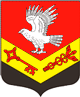 Муниципальное образование«ЗАНЕВСКОЕ   ГОРОДСКОЕ   ПОСЕЛЕНИЕ»Всеволожского муниципального района Ленинградской областиАДМИНИСТРАЦИЯПОСТАНОВЛЕНИЕ20.06.2018											   № 345д. Заневка Об утверждении муниципальной программы «Программа производственного контроля за качеством питьевой воды  на территории муниципального образования «Заневское городское поселение» Всеволожского муниципального района Ленинградской области в 2018-2020 годах»В соответствии с Жилищным кодексом Российской Федерации, Бюджетным кодексом Российской Федерации, Федеральными законами от 21.07.2007 №185-ФЗ «О Фонде содействия реформированию жилищно-коммунального хозяйства», от 06.10.2003 № 131-ФЗ «Об общих принципах организации местного самоуправления в Российской Федерации»,  уставом муниципального образования «Заневское городское поселение» Всеволожского муниципального района Ленинградской области, администрация муниципального образования «Заневское городское поселение» Всеволожского муниципального района Ленинградской областиПОСТАНОВЛЯЕТ:1.Утвердить муниципальную программу «Программа производственного контроля за качеством питьевой воды на территории муниципального образования «Заневское городское поселение» Всеволожского муниципального района Ленинградской области в 2018 - 2020 годах», согласно приложению.	2.  Финансирование  мероприятий, предусмотренных  программой «Программа производственного контроля за качеством питьевой воды на территории муниципального образования «Заневское городское поселение» Всеволожского муниципального района Ленинградской области в 2018 - 2020 годах» осуществлять за счет средств бюджета МО «Заневское городское поселение».	3. Опубликовать настоящее постановление в средствах массовой информации.	4. Настоящее постановление вступает в силу с момента его опубликования.	5.   Контроль за исполнением постановления возложить на заместителя главы администрации по ЖКХ и градостроительству Гречица В.В.Глава администрации								      А.В.ГердийПриложениек постановлению администрацииМО «Заневское городское поселение»от  20.06.2018  №  345Муниципальная программа«Программа производственного контроля за качеством питьевой воды  на территории муниципального образования «Заневское городское поселение» Всеволожского муниципального района Ленинградской областив 2018-2020 годахI. Характеристика текущего состояния	Одним из ключевых направлений развития муниципального образования «Заневское городское поселение» Всеволожского муниципального района Ленинградской области (далее муниципальное образование) является обеспечение жителей муниципального образования  чистой литьевой водой для сохранения здоровья населения.	          Перечень официально изданных санитарных правил, методов и методик контроля факторов среды обитания в соответствии с осуществляемой деятельностью:Федеральный закон от 30.03 1999  №52 - ФЗ « О санитарно- эпидемиологическом благополучии населения».Федеральный закон от 07.12.2011  №- 416- ФЗ « О водоснабжении и водоотведении»СанПиН 2.1.4.1074-01. 2.1.4. Питьевая вода и водоснабжение населенных мест. Питьевая вода. Гигиенические требования к качеству воды централизованных систем питьевого водоснабжения. Контроль качества. Гигиенические требования к обеспечению безопасности систем горячего водоснабжения. Санитарно-эпидемиологические правила и нормативы- СанПиН 2.1.4.1175-02. 2.1.4. Питьевая вода и водоснабжение населенных мест. Гигиенические требования к качеству воды нецентрализованного водоснабжения. Санитарная охрана источников. Санитарно-эпидемиологические правила и нормативы", утв. Главным государственным санитарным врачом РФ 12.11.2002)- ГОСТ 17.1.5.05-85. Государственный стандарт Союза ССР. Охрана природы. Гидросфера. Общие требования к отбору проб поверхностных и морских вод, льда и атмосферных осадков(введен Постановлением Госстандарта СССР от 25.03.1985 N 774)- СП 1.1.1058-01. 1.1. Общие вопросы. Организация и проведение производственного контроля за соблюдением Санитарных правил и выполнением санитарно-противоэпидемических (профилактических) мероприятий. Санитарные правила, утв. Главным государственным санитарным врачом РФ 10.07.2001		II. Основные цели и задачи Программы	Основными целями муниципальной Программы являются:обеспечение населения муниципального образования «Заневское городское поселение» Всеволожского муниципального района Ленинградской областичистой литьевой водой для сохранения здоровья населения; обеспечение соответствия показателей качества воды требованиям СанПиН 2.1.4.1074-01. 2.1.4. Питьевая вода и водоснабжение населенных мест. Питьевая вода. Гигиенические требования к качеству воды централизованных систем питьевого водоснабжения. Контроль качества. Гигиенические требования к обеспечению безопасности систем горячего водоснабжения. Санитарно-эпидемиологические правила и нормативы.Механизм реализации Программы, организация управления
и контроль за ходом ее реализацииРуководителем Программы является начальник сектора УМИ и ЖКХМуниципальный заказчик - координатор Программы – администрация МО «Заневское городское поселение»,  Всеволожского района, Ленинградской области с учетом выделяемых на реализацию Программы финансовых средств ежегодно уточняет в установленном порядке целевые показатели и затраты по программным мероприятиям, механизм реализации Программы, состав исполнителей.Реализация Программы осуществляется:В соответствии с федеральными, областными и муниципальными нормативными правовыми актами.Путем заключения муниципальных контрактов, заключенных в соответствии с законодательством о размещении заказов на поставки товаров, выполнение работ, оказание услуг для государственных и муниципальных нужд, принятия и реализации муниципальных правовых актов и иных решений органов местного самоуправления.В случае несоответствия результатов выполнения Программы целям и задачам, а также невыполнения показателей результативности, утвержденных Программой, муниципальный заказчик готовит предложение о корректировке сроков реализации Программы и перечня Программных мероприятий.Отчеты о ходе работ по Программе по результатам за год и за весь период действия Программы подготавливает руководитель Программы - начальник сектора УМИ и ЖКХ.Контроль за выполнением Программы и использованием бюджетных средств, выделяемых на ее реализацию, осуществляет руководитель Программы - начальник сектора УМИ и ЖКХ.Порядок передачи информации по результатам контроля в территориальный отдел Управления Роспотребнадзора по Всеволожскому району, Ленинградской области.       При возникновении на объектах водоснабжения аварийных ситуаций или технических нарушений, которые приводят или могут привести к ухудшению качества питьевой воды и условий водоснабжения населения, юридическое лиц или индивидуальный предприниматель, осуществляющее эксплуатацию объекта водоснабжения, обязаны немедленно принять меры по их устранению и информировать об этом дежурно-диспетчерскую службу администрации МО.         Юридическое лицо или индивидуальный предприниматель, осуществляющее производственный контроль качества питьевой воды, также обязаны немедленно информировать дежурно-диспетчерскую службу администрации МО о каждом результате лабораторного исследования проб воды, не соответствующим гигиеническим нормативам.          Информировать территориальный отдел Управления Роспотребнадзора по Всеволожскому району, Ленинградской области. III. Ресурсное обеспечение ПрограммыОбщий объём финансирования Программы 250 тыс. руб., в том числе по годам: 2018 г., 3 квартал -   25 тыс. руб.: 2018 г., 4 квартал -   25 тыс. руб. 2019 г. -   100 тыс. руб.2020 г.  -  100 тыс. руб.IV. Срок реализации Программы	Срок реализации Программы рассчитан на пять лет с 2018 по 2020 годы.	Реализация всех подпрограммных мероприятий рассчитана на весь период реализации Программы с 1 января 2018 года по 31 декабря 2020 года включительно.V. Ожидаемые результаты реализации ПрограммыВ результате реализации Программы планируется: улучшение обеспечения населенных пунктов муниципального образования «Заневское городское поселение»  качественной питьевой водой 2018 – 2020 г.г.	VI. Методика оценки эффективности муниципальной программыОценка эффективности реализации муниципальной программы производится администрацией. Эффективность реализации Программы в целом оценивается по результатам достижения установленных значений каждого из основных показателей по годам по отношению к предыдущему году и нарастающим итогом к базовому году.Оценка эффективности реализации Программы проводится на основе анализа:1) степени достижения целей и решения задач муниципальной программы путем сопоставления фактически достигнутых значений основных показателей программы и подпрограмм, и их плановых значений. Данное значение (Сд) определяется по формуле:Сд = Зф / Зп x 100%, где:Зф - фактическое значение показателя муниципальной программы;Зп - плановое значение показателя муниципальной программы.2) степени соответствия запланированному уровню затрат и эффективности использования средств муниципального бюджета  и иных источников ресурсного обеспечения программы путем сопоставления плановых и фактических объемов финансирования подпрограмм и основных мероприятий программы по каждому источнику ресурсного обеспечения. Данное значение (Уф) рассчитывается по формуле:Уф = Фф / Фп x 100%, где:Фф - фактический объем финансовых ресурсов, направленный на реализацию муниципальной программы;Фп - плановый объем финансовых ресурсов на соответствующий отчетный период.3) степени реализации мероприятий муниципальной программы на основе сопоставления ожидаемых и фактически полученных результатов по годам на основе ежегодных планов реализации программы.Интервалы значений показателей, характеризующих уровень эффективности:1) высокий уровень эффективности:значения 95 % и более показателей муниципальной программы и ее подпрограмм входят в установленный интервал значений для отнесения муниципальной программы к высокому уровню эффективности,не менее 95 % мероприятий, запланированных на отчетный год, выполнены в полном объеме;2) удовлетворительный уровень эффективности:значения 80 % и более показателей муниципальной программы и ее подпрограмм входят в установленный интервал значений для отнесения муниципальной программы к высокому уровню эффективности,не менее 80 % мероприятий, запланированных на отчетный год, выполнены в полном объеме;3) неудовлетворительный уровень эффективности:реализация муниципальной программы не отвечает критериям, указанным в пунктах 1 и 2.Полное наименованиеПрограмма «Программа производственного контроля за качеством питьевой воды  на территории муниципального образования «Заневское городское поселение» Всеволожского муниципального района Ленинградской областив 2018-2020 годах»Программа «Программа производственного контроля за качеством питьевой воды  на территории муниципального образования «Заневское городское поселение» Всеволожского муниципального района Ленинградской областив 2018-2020 годах»Ответственный исполнитель муниципальной программыСектор управления муниципальным имуществом и ЖКХ Сектор управления муниципальным имуществом и ЖКХ Цели муниципальной программыобеспечение населения муниципального образования «Заневское городское поселение» Всеволожского муниципального района Ленинградской областичистой литьевой водой для сохранения здоровья населенияобеспечение населения муниципального образования «Заневское городское поселение» Всеволожского муниципального района Ленинградской областичистой литьевой водой для сохранения здоровья населенияЗадачи муниципальной программыОбеспечение соответствия показателей качества воды требованиям СанПиНа 2.1.4.1074-01 «Питьевая вода»;Обеспечение соответствия показателей качества воды требованиям СанПиНа 2.1.4.1074-01 «Питьевая вода»;Этапы и сроки реализации муниципальной программыСрок реализации программы: 2018-2020 годы.Мероприятия Программы реализуются в течение всего периода.Срок реализации программы: 2018-2020 годы.Мероприятия Программы реализуются в течение всего периода.Перечень основных мероприятий ПрограммыПрограмма включает следующие разделы мероприятий:мероприятия на сохранение постоянства природного состава воды в скважинах и водозаборных колонок путем устранения и предупреждения возможности ее загрязнения;мероприятия по максимальному снижению микробного и химического загрязнения воды, источников водоснабжения, позволяющее при современной технологии обработки обеспечиватьПрограмма включает следующие разделы мероприятий:мероприятия на сохранение постоянства природного состава воды в скважинах и водозаборных колонок путем устранения и предупреждения возможности ее загрязнения;мероприятия по максимальному снижению микробного и химического загрязнения воды, источников водоснабжения, позволяющее при современной технологии обработки обеспечиватьОбъемы бюджетных ассигнований муниципальной программыОбщий объём финансирования Программы  - 250 тыс. руб., в том числе по годам: 2018 г. – 50  тыс. руб., 2019 г. -  100 тыс. руб.2020 г.  - 100 тыс. руб.Ожидаемые результаты реализации муниципальной программыУлучшение обеспечения населения качественной питьевой водой 2018г. – 2020 г.